 	 	 	ZUZENBIDE FAKULTATEA FACULTAD DE DERECHO   MATRIKULAREN ALDAKETA  MODIFICACION DE MATRICULA ___________________________________________________________________________________________ ABIZENAK/ APELLIDOS _________________________________________________ 	______________________________ IZENA/ NOMBRE 	N.A.N. / D.N.I.   ___________________________________________________________________________________ 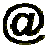  ZUZENBIDE GRADUA             	                            EAZ + ZUZENBIDE           	   KRIMINOLOGIA GRADUA 	 	GRADO EN DERECHO                                               ADE + DERECHO	GRADO EN CRIMINOLOGIA Matrikulan, jarraian zehazten diren aldaketak egin daitezen eskatzen du Solicita que se efectúen los siguientes cambios en la matrícula KODEA/CODIGO 	GAIA / ASIGNATURA 	MATRIKULATU/ 	EZABATU  	 	MATRICULAR 	ELIMINAR 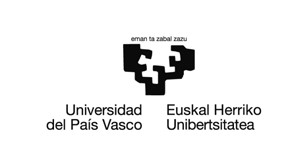 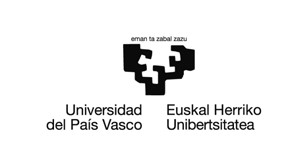 1_________ 	________________________________________________ 2_________ 	________________________________________________ 3_________ 	________________________________________________ _ ARGUDIOAK / ALEGACIONES (BEHARRESKOA BETETZEA/ NECESARIO RELLENARLO)  ________________________________________________________________________________________________________________________________________________________________________________________________________________Beharrezkoa bada hurrengo orrialdean jarraitu/ Si fuera necesario continuar en la siguiente página.			              ____________________ 20___ko_________ren______a	 	En ________________________ a ______________ de 20____  	Sinadura / Firma  Ezinbezteko arrazoiak argudiatzen dituzten eta dokumentuekin bidezkotzen diren eskabideak baino ez dira aztertuko. Solamente se estudiarán las solicitudes que aleguen motivos de fuerza mayor y que acompañen justificación documental. UPV/EHU  ZUZENBIDE FAKULTATEKO DEKANO TXIT JAUN/AND. – ILMO/A. SR/A. DECANO/A DE LA FACULTAD DE DERECHO. UPV/EHU 